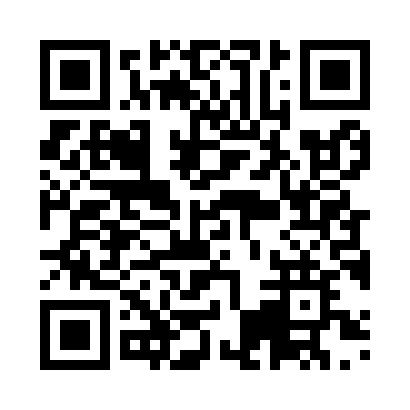 Prayer times for Matsuzaki, JapanWed 1 May 2024 - Fri 31 May 2024High Latitude Method: NonePrayer Calculation Method: Muslim World LeagueAsar Calculation Method: ShafiPrayer times provided by https://www.salahtimes.comDateDayFajrSunriseDhuhrAsrMaghribIsha1Wed3:214:5411:423:266:307:582Thu3:204:5311:423:266:317:593Fri3:184:5211:423:266:328:004Sat3:174:5111:423:266:328:015Sun3:164:5011:423:266:338:026Mon3:144:5011:413:266:348:037Tue3:134:4911:413:266:358:048Wed3:124:4811:413:266:368:059Thu3:114:4711:413:266:368:0710Fri3:094:4611:413:266:378:0811Sat3:084:4511:413:276:388:0912Sun3:074:4411:413:276:398:1013Mon3:064:4311:413:276:398:1114Tue3:054:4311:413:276:408:1215Wed3:044:4211:413:276:418:1316Thu3:024:4111:413:276:428:1417Fri3:014:4011:413:276:438:1518Sat3:004:4011:413:276:438:1619Sun2:594:3911:413:276:448:1720Mon2:584:3811:413:286:458:1921Tue2:574:3811:413:286:468:2022Wed2:574:3711:423:286:468:2123Thu2:564:3711:423:286:478:2224Fri2:554:3611:423:286:488:2325Sat2:544:3611:423:286:488:2426Sun2:534:3511:423:286:498:2527Mon2:524:3511:423:296:508:2528Tue2:524:3411:423:296:508:2629Wed2:514:3411:423:296:518:2730Thu2:504:3311:423:296:528:2831Fri2:504:3311:433:296:528:29